Massaponax Athletics 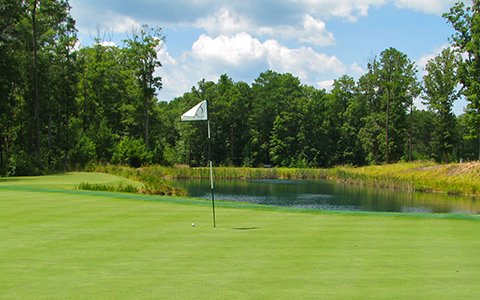       Golf  TournamentBreakfast Supplied by Southpoint WawaClosest to the Pin Longest Drive Raffle PrizesFood and Beverage supplied at various holesPre Round Putting ContestMulligan PurchaseInformationSuperbowl Sunday February 4th, 2018Pendleton Golf Club$75,00 per person $300.00 per foursomeTournament1.  Captains Choice2. Shotgun start at 9:30 am 3. Registration begins at 8:00 am .4. ALL proceeds go to Massaponax AthleticsChecks made out to: Massaponax High School ADDRESS:8201 Jefferson Davis HighwayFredericksburg,  Va 22407C/O  Stan Clements Activities Director540-710-0419